(this will be the cover page)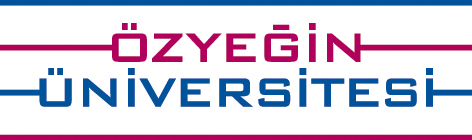   ÖZYEĞİN UNIVERSITY	FACULTY OF ARCHITECTURE AND DESIGN	 DEPARTMENT OF INTERIOR ARCHITECTURE AND ENVIRONMENTAL DESIGNINAR.200 (update according to the internship code)	OFFICE INTERNSHIP REPORT (update according to the internship name)STUDENT NO.STUDENT NAME SURNAMEHOSTING FIRM OF INTERNSHIPDATE